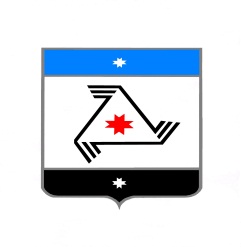 Р Е Ш Е Н И ЕСовет депутатовмуниципального образования «Балезинский район»«Балезино ёрос» муниципал кылдытэтысь  депутатъёслэн КенешсыО внесении изменений в регламент Совета депутатов муниципального образования «Балезинский район» утвержденного решением Совета депутатов муниципального образования «Балезинский район»   от 25 августа 2016 года № 39-297 Проект_______________ 2016 годаВ соответствии с Уставом муниципального образования «Балезинский район»,  Совет депутатов муниципального образования  «Балезинский район» РЕШАЕТ:1. В регламенте Совета депутатов муниципального образования «Балезинский район», утвержденного решением Совета депутатов муниципального образования «Балезинский район» от 25 августа 2016 года №39-297 :1)  пункт 3 статьи 11 дополнить следующими словами:« Совет вправе избрать в состав Президиума дополнительно других депутатов.»;2)  пункт 3, указанный в статье 11 повторно, исключить.Председатель Совета депутатов МО «Балезинский район»             	     Н.В.Бабинцев			       